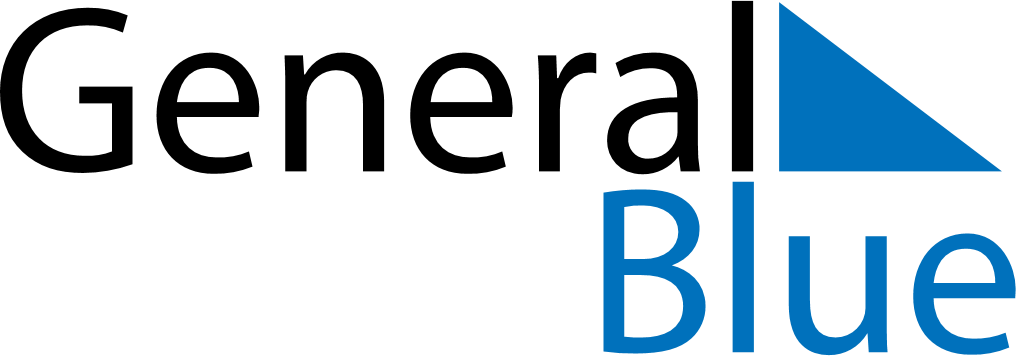 October 2026October 2026October 2026October 2026South KoreaSouth KoreaSouth KoreaMondayTuesdayWednesdayThursdayFridaySaturdaySaturdaySunday12334National Foundation DayNational Foundation Day56789101011Hangul Day1213141516171718192021222324242526272829303131